 ЗАТВЕРДЖЕНО Наказ Міністерства фінансів України 29 листопада 2017 року № 977 ЗАТВЕРДЖЕНО Наказ Міністерства фінансів України 29 листопада 2017 року № 977 ЗАТВЕРДЖЕНО Наказ Міністерства фінансів України 29 листопада 2017 року № 977 ЗАТВЕРДЖЕНО Наказ Міністерства фінансів України 29 листопада 2017 року № 977 ЗАТВЕРДЖЕНО Наказ Міністерства фінансів України 29 листопада 2017 року № 977 КОДИ КОДИ КОДИ Дата (рік, місяць, число) Дата (рік, місяць, число) Дата (рік, місяць, число) 2019 01 01 Установа Середня загальноосвітня школа №42 м.Львова за ЄДРПОУ за ЄДРПОУ 23887307 23887307 23887307 Територія Личаківський за КОАТУУ за КОАТУУ 4610137200 4610137200 4610137200 Організаційно-правова форма господарювання Комунальна організація (установа, заклад) за КОПФГ за КОПФГ 430 430 430 Орган державного управління Міністерство освіти і науки України за КОДУ за КОДУ 11085 11085 11085 Вид економічної діяльності Загальна середня освіта за КВЕД за КВЕД 85.31 85.31 85.31 Одиниця виміру: грн Періодичність:  річна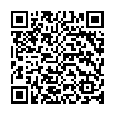  ПРИМІТКИ ДО РІЧНОЇ ФІНАНСОВОЇ ЗВІТНОСТІ ПРИМІТКИ ДО РІЧНОЇ ФІНАНСОВОЇ ЗВІТНОСТІ ПРИМІТКИ ДО РІЧНОЇ ФІНАНСОВОЇ ЗВІТНОСТІ ПРИМІТКИ ДО РІЧНОЇ ФІНАНСОВОЇ ЗВІТНОСТІ ПРИМІТКИ ДО РІЧНОЇ ФІНАНСОВОЇ ЗВІТНОСТІ ПРИМІТКИ ДО РІЧНОЇ ФІНАНСОВОЇ ЗВІТНОСТІ ПРИМІТКИ ДО РІЧНОЇ ФІНАНСОВОЇ ЗВІТНОСТІ за 2018 рік за 2018 рік за 2018 рік за 2018 рік за 2018 рік за 2018 рік за 2018 рік Форма №5-дс Форма №5-дс Форма №5-дс І. Основні засоби І. Основні засоби І. Основні засоби І. Основні засоби І. Основні засоби І. Основні засоби І. Основні засоби І. Основні засоби І. Основні засоби І. Основні засоби Групи основних засобів Код рядка Залишок на початок року Залишок на початок року Переоцінка (дооцінка +, уцінка -) Переоцінка (дооцінка +, уцінка -) Вибуття за звітний рік Вибуття за звітний рік Надійшло за рік Надійшло за рік Зменшення/відновлення корисності Нарахована амортизація  за звітний рік Інші зміни за рік Інші зміни за рік Залишок на кінець року Залишок на кінець року Діапазон корисного використання Діапазон корисного використання Діапазон корисного використання Групи основних засобів Код рядка первісна (переоцінена) вартість знос первісна (переоцінена) вартість знос первісна (переоцінена) вартість знос первісна (переоцінена) вартість знос Зменшення/відновлення корисності Нарахована амортизація  за звітний рік первісна (переоцінена) вартість знос первісна (переоцінена) вартість знос від до до 1 2 3 4 5 6 7 8 9 10 11 12 13 14 15 16 17 18 18 Інвестиційна нерухомість 010 - - - - - - - - - - - - - - - - - Земельні ділянки 020 - - - - - - - - - - - - - - - - - Капітальні витрати на поліпшення земель 030 - - - - - - - - - - - - - - - - - Будівлі, споруди та передавальні пристрої 040 - - - - - - 4478369 2684251 - 89567 - - 4478369 2773818 - - - Машини та обладнання 050 - - - - 11503 804 892623 71195 - 70116 - - 881120 140507 - - - Транспортні засоби 060 - - - - - - 21136 21136 - - - - 21136 21136 - - - Інструменти, прилади, інвентар 070 - - - - 690 690 277679 170163 - 8854 - - 276989 178327 - - - Тварини та багаторічні насадження 080 - - - - - - 830 620 - 83 - - 830 703 - - - Інші основні засоби 090 - - - - - - 149035 79032 - 7160 - - 149035 86192 - - - Музейні фонди 100 - - - - - - - - - - - - - - - - - Бібліотечні фонди 110 - - - - - - 525972 206119 - 56746 - - 525972 262865 - - - Малоцінні необоротні матеріальні активи 120 - - - - - - - - - - - - - - - - - Білизна, постільні речі, одяг та взуття 130 - - - - - - 242 121 - - - - 242 121 - - - Інвентарна тара 140 - - - - - - - - - - - - - - - - - Необоротні матеріальні активи спеціального призначення 150 - - - - - - - - - - - - - - - - - Природні ресурси 160 - - - - - - - - - - - - - - - - - Інші необоротні матеріальні активи 170 - - - - - - 585188 196699 - 96016 - - 585188 292715 - - - Разом 180 - - - - 12193 1494 6931074 3429336 - 328542 - - 6918881 3756384 - - - З рядка 180 графи 7 З рядка 180 графи 7 З рядка 180 графи 7 вартість основних засобів, які вибули внаслідок: вартість основних засобів, які вибули внаслідок: вартість основних засобів, які вибули внаслідок: вартість основних засобів, які вибули внаслідок: вартість основних засобів, які вибули внаслідок: вартість основних засобів, які вибули внаслідок: вартість основних засобів, які вибули внаслідок: вартість основних засобів, які вибули внаслідок: вартість основних засобів, які вибули внаслідок: вартість основних засобів, які вибули внаслідок: вартість основних засобів, які вибули внаслідок: вартість основних засобів, які вибули внаслідок:          безоплатної передачі (внутрівідомча передача)          безоплатної передачі (внутрівідомча передача)          безоплатної передачі (внутрівідомча передача)          безоплатної передачі (внутрівідомча передача)          безоплатної передачі (внутрівідомча передача)          безоплатної передачі (внутрівідомча передача)          безоплатної передачі (внутрівідомча передача)          безоплатної передачі (внутрівідомча передача)          безоплатної передачі (внутрівідомча передача)          безоплатної передачі (внутрівідомча передача)          безоплатної передачі (внутрівідомча передача)          безоплатної передачі (внутрівідомча передача) (181) 10699 10699 10699          безоплатної передачі (крім внутрівідомчої передачі)          безоплатної передачі (крім внутрівідомчої передачі)          безоплатної передачі (крім внутрівідомчої передачі)          безоплатної передачі (крім внутрівідомчої передачі)          безоплатної передачі (крім внутрівідомчої передачі)          безоплатної передачі (крім внутрівідомчої передачі)          безоплатної передачі (крім внутрівідомчої передачі)          безоплатної передачі (крім внутрівідомчої передачі)          безоплатної передачі (крім внутрівідомчої передачі)          безоплатної передачі (крім внутрівідомчої передачі)          безоплатної передачі (крім внутрівідомчої передачі)          безоплатної передачі (крім внутрівідомчої передачі) (182) - - -          продажу          продажу          продажу          продажу          продажу          продажу          продажу          продажу          продажу          продажу          продажу          продажу (183) - - -          крадіжки, нестачі          крадіжки, нестачі          крадіжки, нестачі          крадіжки, нестачі          крадіжки, нестачі          крадіжки, нестачі          крадіжки, нестачі          крадіжки, нестачі          крадіжки, нестачі          крадіжки, нестачі          крадіжки, нестачі          крадіжки, нестачі (184) - - -          списання як непридатні          списання як непридатні          списання як непридатні          списання як непридатні          списання як непридатні          списання як непридатні          списання як непридатні          списання як непридатні          списання як непридатні          списання як непридатні          списання як непридатні          списання як непридатні (185) 1494 1494 1494 З рядка 180 графи 9 З рядка 180 графи 9 З рядка 180 графи 9 збільшення вартості основних засобів у результаті: збільшення вартості основних засобів у результаті: збільшення вартості основних засобів у результаті: збільшення вартості основних засобів у результаті: збільшення вартості основних засобів у результаті: збільшення вартості основних засобів у результаті: збільшення вартості основних засобів у результаті: збільшення вартості основних засобів у результаті: збільшення вартості основних засобів у результаті: збільшення вартості основних засобів у результаті: збільшення вартості основних засобів у результаті: збільшення вартості основних засобів у результаті:          придбання          придбання          придбання          придбання          придбання          придбання          придбання          придбання          придбання          придбання          придбання          придбання (186) 464498 464498 464498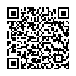  201900000006865143 201900000006865143 201900000006865143 201900000006865143 АС  " Є-ЗВІТНІСТЬ " АС  " Є-ЗВІТНІСТЬ " АС  " Є-ЗВІТНІСТЬ " АС  " Є-ЗВІТНІСТЬ " АС  " Є-ЗВІТНІСТЬ " АС  " Є-ЗВІТНІСТЬ " АС  " Є-ЗВІТНІСТЬ " АС  " Є-ЗВІТНІСТЬ " АС  " Є-ЗВІТНІСТЬ " АС  " Є-ЗВІТНІСТЬ " ст. 2 з 20 ст. 2 з 20 ст. 2 з 20          реконструкції, добудови, дообладнання,          реконструкції, добудови, дообладнання,          реконструкції, добудови, дообладнання, (187) - -          безкоштовного отримання за операціями внутрівідомчої передачі          безкоштовного отримання за операціями внутрівідомчої передачі          безкоштовного отримання за операціями внутрівідомчої передачі (188) 6445534 6445534          отримання благодійних грантів, дарунків          отримання благодійних грантів, дарунків          отримання благодійних грантів, дарунків (189) 11042 11042 З рядка 180 графи 15 вартість основних засобів, щодо яких існують передбачені чинним законодавством обмеження права власності,  користування та розпорядження вартість основних засобів, щодо яких існують передбачені чинним законодавством обмеження права власності,  користування та розпорядження вартість основних засобів, щодо яких існують передбачені чинним законодавством обмеження права власності,  користування та розпорядження (190) - - залишкова вартість основних засобів, що тимчасово не використовуються (консервація, реконструкція тощо) залишкова вартість основних засобів, що тимчасово не використовуються (консервація, реконструкція тощо) залишкова вартість основних засобів, що тимчасово не використовуються (консервація, реконструкція тощо) (191) - - вартість повністю амортизованих основних засобів, які продовжують використовуватись вартість повністю амортизованих основних засобів, які продовжують використовуватись вартість повністю амортизованих основних засобів, які продовжують використовуватись (192) - - вартість основних засобів, які утримуються для продажу, передачі без оплати вартість основних засобів, які утримуються для продажу, передачі без оплати вартість основних засобів, які утримуються для продажу, передачі без оплати (193) - - вартість безоплатно отриманих основних засобів (внутрівідомча передача) вартість безоплатно отриманих основних засобів (внутрівідомча передача) вартість безоплатно отриманих основних засобів (внутрівідомча передача) (194) - - вартість безоплатно отриманих основних засобів (крім внутрівідомчої передачі) вартість безоплатно отриманих основних засобів (крім внутрівідомчої передачі) вартість безоплатно отриманих основних засобів (крім внутрівідомчої передачі) (193) - - З рядка 180 графи 16 знос основних засобів, щодо яких існують обмеження права власності,  користування та розпорядження знос основних засобів, щодо яких існують обмеження права власності,  користування та розпорядження знос основних засобів, щодо яких існують обмеження права власності,  користування та розпорядження (195) - -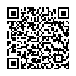  201900000006865143 201900000006865143 АС  " Є-ЗВІТНІСТЬ " ст. 3 з 20 ст. 3 з 20 ІІ. Нематеріальні активи ІІ. Нематеріальні активи ІІ. Нематеріальні активи ІІ. Нематеріальні активи ІІ. Нематеріальні активи ІІ. Нематеріальні активи ІІ. Нематеріальні активи ІІ. Нематеріальні активи ІІ. Нематеріальні активи ІІ. Нематеріальні активи Групи основних засобів Код рядка Залишок на початок року Залишок на початок року Переоцінка (дооцінка +, уцінка -) Переоцінка (дооцінка +, уцінка -) Вибуття за звітний рік Вибуття за звітний рік Надійшло за рік Надійшло за рік Зменшення/відновлення корисності Нарахована амортизація за звітний рік Інші зміни за рік Інші зміни за рік Залишок на кінець року Залишок на кінець року Діапазон корисного використання Діапазон корисного використання Діапазон корисного використання Діапазон корисного використання Групи основних засобів Код рядка первісна (переоцінена) вартість знос первісна (переоцінена) вартість знос первісна (переоцінена) вартість знос первісна (переоцінена) вартість знос Зменшення/відновлення корисності Нарахована амортизація за звітний рік первісна (переоцінена) вартість знос первісна (переоцінена) вартість знос від від до до 1 2 3 4 5 6 7 8 9 10 11 12 13 14 15 16 17 17 18 18 Авторське та суміжні з ним права 200 - - - - - - - - - - - - - - - - - - Права користування природними ресурсами 210 - - - - - - - - - - - - - - - - - - Права на знаки для  товарів і послуг 220 - - - - - - - - - - - - - - - - - - Права користування майном 230 - - - - - - - - - - - - - - - - - - Права на об’єкти промислової власності 240 - - - - - - - - - - - - - - - - - - Інші нематеріальні активи 250 - - - - - - - - - - - - - - - - - - Разом 260 - - - - - - - - - - - - - - - - - - З рядка 260  графи 15 З рядка 260  графи 15 З рядка 260  графи 15 вартість безоплатно отриманих нематеріальних активів вартість безоплатно отриманих нематеріальних активів вартість безоплатно отриманих нематеріальних активів вартість безоплатно отриманих нематеріальних активів вартість безоплатно отриманих нематеріальних активів вартість безоплатно отриманих нематеріальних активів вартість безоплатно отриманих нематеріальних активів вартість безоплатно отриманих нематеріальних активів вартість безоплатно отриманих нематеріальних активів вартість безоплатно отриманих нематеріальних активів вартість безоплатно отриманих нематеріальних активів вартість безоплатно отриманих нематеріальних активів (261) - - - - вартість нематеріальних активів, щодо яких існує обмеження права власності  вартість нематеріальних активів, щодо яких існує обмеження права власності  вартість нематеріальних активів, щодо яких існує обмеження права власності  вартість нематеріальних активів, щодо яких існує обмеження права власності  вартість нематеріальних активів, щодо яких існує обмеження права власності  вартість нематеріальних активів, щодо яких існує обмеження права власності  вартість нематеріальних активів, щодо яких існує обмеження права власності  вартість нематеріальних активів, щодо яких існує обмеження права власності  вартість нематеріальних активів, щодо яких існує обмеження права власності  вартість нематеріальних активів, щодо яких існує обмеження права власності  вартість нематеріальних активів, щодо яких існує обмеження права власності  вартість нематеріальних активів, щодо яких існує обмеження права власності  (262) - - - - вартість оформлених у заставу нематеріальних активів  вартість оформлених у заставу нематеріальних активів  вартість оформлених у заставу нематеріальних активів  вартість оформлених у заставу нематеріальних активів  вартість оформлених у заставу нематеріальних активів  вартість оформлених у заставу нематеріальних активів  вартість оформлених у заставу нематеріальних активів  вартість оформлених у заставу нематеріальних активів  вартість оформлених у заставу нематеріальних активів  вартість оформлених у заставу нематеріальних активів  вартість оформлених у заставу нематеріальних активів  вартість оформлених у заставу нематеріальних активів  (263) - - - - вартість нематеріального активу з невизначеним строком корисності використання вартість нематеріального активу з невизначеним строком корисності використання вартість нематеріального активу з невизначеним строком корисності використання вартість нематеріального активу з невизначеним строком корисності використання вартість нематеріального активу з невизначеним строком корисності використання вартість нематеріального активу з невизначеним строком корисності використання вартість нематеріального активу з невизначеним строком корисності використання вартість нематеріального активу з невизначеним строком корисності використання вартість нематеріального активу з невизначеним строком корисності використання вартість нематеріального активу з невизначеним строком корисності використання вартість нематеріального активу з невизначеним строком корисності використання вартість нематеріального активу з невизначеним строком корисності використання (264) - - - - З рядка 260 графи 16 З рядка 260 графи 16 З рядка 260 графи 16 накопичена амортизація нематеріальних активів, щодо яких існує обмеження права власності  накопичена амортизація нематеріальних активів, щодо яких існує обмеження права власності  накопичена амортизація нематеріальних активів, щодо яких існує обмеження права власності  накопичена амортизація нематеріальних активів, щодо яких існує обмеження права власності  накопичена амортизація нематеріальних активів, щодо яких існує обмеження права власності  накопичена амортизація нематеріальних активів, щодо яких існує обмеження права власності  накопичена амортизація нематеріальних активів, щодо яких існує обмеження права власності  накопичена амортизація нематеріальних активів, щодо яких існує обмеження права власності  накопичена амортизація нематеріальних активів, щодо яких існує обмеження права власності  накопичена амортизація нематеріальних активів, щодо яких існує обмеження права власності  накопичена амортизація нематеріальних активів, щодо яких існує обмеження права власності  накопичена амортизація нематеріальних активів, щодо яких існує обмеження права власності  (265) - - - - накопичена амортизація переданих у заставу нематеріальних активів накопичена амортизація переданих у заставу нематеріальних активів накопичена амортизація переданих у заставу нематеріальних активів накопичена амортизація переданих у заставу нематеріальних активів накопичена амортизація переданих у заставу нематеріальних активів накопичена амортизація переданих у заставу нематеріальних активів накопичена амортизація переданих у заставу нематеріальних активів накопичена амортизація переданих у заставу нематеріальних активів накопичена амортизація переданих у заставу нематеріальних активів накопичена амортизація переданих у заставу нематеріальних активів накопичена амортизація переданих у заставу нематеріальних активів накопичена амортизація переданих у заставу нематеріальних активів (266) - - - -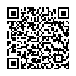  201900000006865143 201900000006865143 201900000006865143 201900000006865143 АС  " Є-ЗВІТНІСТЬ " АС  " Є-ЗВІТНІСТЬ " АС  " Є-ЗВІТНІСТЬ " АС  " Є-ЗВІТНІСТЬ " АС  " Є-ЗВІТНІСТЬ " АС  " Є-ЗВІТНІСТЬ " АС  " Є-ЗВІТНІСТЬ " АС  " Є-ЗВІТНІСТЬ " АС  " Є-ЗВІТНІСТЬ " АС  " Є-ЗВІТНІСТЬ " ст. 4 з 20 ст. 4 з 20 ст. 4 з 20 ст. 4 з 20 III. Капітальні інвестиції III. Капітальні інвестиції III. Капітальні інвестиції Найменування показника Найменування показника Найменування показника Код рядка На початок року За рік На кінець року На кінець року На кінець року На кінець року На кінець року 1 1 1 2 3 4 5 5 5 5 5 Капітальні інвестиції в основні засоби Капітальні інвестиції в основні засоби Капітальні інвестиції в основні засоби 300 - - - - - - - Капітальні інвестиції в інші необоротні матеріальні активи Капітальні інвестиції в інші необоротні матеріальні активи Капітальні інвестиції в інші необоротні матеріальні активи 310 - - - - - - - Капітальні інвестиції в нематеріальні активи Капітальні інвестиції в нематеріальні активи Капітальні інвестиції в нематеріальні активи 320 - - - - - - - Капітальні інвестиції в довгострокові біологічні активи Капітальні інвестиції в довгострокові біологічні активи Капітальні інвестиції в довгострокові біологічні активи 330 - - - - - - - Капітальні інвестиції в необоротні активи спецпризначення Капітальні інвестиції в необоротні активи спецпризначення Капітальні інвестиції в необоротні активи спецпризначення 340 - - - - - - - Разом  Разом  Разом  350 - - - - - - - З рядка 350 графи 5   загальна сума витрат на дослідження та розробку, що включена до складу витрат звітного періоду загальна сума витрат на дослідження та розробку, що включена до складу витрат звітного періоду загальна сума витрат на дослідження та розробку, що включена до складу витрат звітного періоду загальна сума витрат на дослідження та розробку, що включена до складу витрат звітного періоду загальна сума витрат на дослідження та розробку, що включена до складу витрат звітного періоду загальна сума витрат на дослідження та розробку, що включена до складу витрат звітного періоду (351) - - -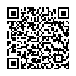  201900000006865143 201900000006865143 АС  " Є-ЗВІТНІСТЬ " АС  " Є-ЗВІТНІСТЬ " АС  " Є-ЗВІТНІСТЬ " АС  " Є-ЗВІТНІСТЬ " ст. 5 з 20 ст. 5 з 20 ст. 5 з 20 ІV. Виробничі запаси ІV. Виробничі запаси ІV. Виробничі запаси ІV. Виробничі запаси ІV. Виробничі запаси Найменування показника Код рядка Надходження за рік Вибуття Вибуття Балансова вартість на кінець року Зміна вартості на дату балансу Зміна вартості на дату балансу Зміна вартості на дату балансу Зміна вартості на дату балансу Зміна вартості на дату балансу Зміна вартості на дату балансу Найменування показника Код рядка Надходження за рік усього з них витрачено  на потреби установи Балансова вартість на кінець року збільшення до чистої вартості реалізації* збільшення до чистої вартості реалізації* уцінка уцінка уцінка уцінка 1 2 3 4 5 6 7 7 8 8 8 8 Продукти харчування 360 - - - - - - - - - - Медикаменти та перев’язувальні матеріали 370 4807 - 1340 3467 - - - - - - Будівельні матеріали 380 75189 - 12850 63355 - - - - - - Пально-мастильні матеріали 390 2737 - 2531 207 - - - - - - Запасні частини 400 - - - - - - - - - - Тара 410 - - - - - - - - - - Сировина і матеріали 420 - - - - - - - - - - Інші виробничі запаси 430 4298 - 4298 - - - - - - - Готова продукція 440 - - - - - - - - - - Малоцінні та швидкозношувані предмети 450 113003 - 1417 117060 - - - - - - Державні матеріальні резерви та запаси 460 - - - - - - - - - - Активи для розподілу, передачі, продажу 470 - - - - - - - - - - Інші нефінансові активи 480 - - - - - - - - - - Незавершене виробництво запасів 490 - - - - - - - - - - Разом 500 200034 - 22436 184089 - - - - - - З рядка 500 графи 6  балансова вартість запасів:  балансова вартість запасів:  балансова вартість запасів:  балансова вартість запасів:  балансова вартість запасів:  балансова вартість запасів:           оформлених у заставу           оформлених у заставу           оформлених у заставу           оформлених у заставу           оформлених у заставу           оформлених у заставу  (501) (501) - - -          переданих на комісію           переданих на комісію           переданих на комісію           переданих на комісію           переданих на комісію           переданих на комісію  (502) (502) - - -          переданих у переробку          переданих у переробку          переданих у переробку          переданих у переробку          переданих у переробку          переданих у переробку (503) (503) - - -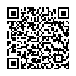  201900000006865143 201900000006865143 АС  " Є-ЗВІТНІСТЬ " АС  " Є-ЗВІТНІСТЬ " АС  " Є-ЗВІТНІСТЬ " АС  " Є-ЗВІТНІСТЬ " АС  " Є-ЗВІТНІСТЬ " ст. 6 з 20 ст. 6 з 20 ст. 6 з 20          відображених за чистою вартістю реалізації          відображених за чистою вартістю реалізації (504) - - -          відображених за відновлювальною вартістю          відображених за відновлювальною вартістю (505) - - -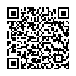  201900000006865143 201900000006865143 АС  " Є-ЗВІТНІСТЬ " ст. 7 з 20 ст. 7 з 20 ст. 7 з 20 V. Фінансові інвестиції  V. Фінансові інвестиції  V. Фінансові інвестиції  V. Фінансові інвестиції  V. Фінансові інвестиції  V. Фінансові інвестиції  V. Фінансові інвестиції  Найменування показника Найменування показника Код рядка За рік За рік Залишок на кінець року Залишок на кінець року Залишок на кінець року Залишок на кінець року Найменування показника Найменування показника Код рядка довгострокові поточні довгострокові довгострокові поточні поточні 1 1 2 3 4 5 5 6 6 Акції Акції 530 - - - - - - Цінні папери (крім акцій) Цінні папери (крім акцій) 540 - - - - - - Капітал підприємств Капітал підприємств 550 - - - - - - Векселі одержані Векселі одержані 560 - - - - - - Інші фінансові інвестиції Інші фінансові інвестиції 570 - - - - - - Разом Разом 580 - - - - - - З рядка 580 графи 3 втрати від зменшення корисності/доходи від відновлення корисності протягом року втрати від зменшення корисності/доходи від відновлення корисності протягом року втрати від зменшення корисності/доходи від відновлення корисності протягом року втрати від зменшення корисності/доходи від відновлення корисності протягом року втрати від зменшення корисності/доходи від відновлення корисності протягом року (581) (581) - - З рядка 1110 графи 4 Балансу довгострокові фінансові інвестиції відображені:  довгострокові фінансові інвестиції відображені:  довгострокові фінансові інвестиції відображені:  довгострокові фінансові інвестиції відображені:  довгострокові фінансові інвестиції відображені:       за собівартістю       за собівартістю       за собівартістю       за собівартістю       за собівартістю  (582) (582) - -      за амортизованою собівартістю      за амортизованою собівартістю      за амортизованою собівартістю      за амортизованою собівартістю      за амортизованою собівартістю (583) (583) - - З рядка 1155 графи 4 Балансу поточні фінансові інвестиції відображені:  поточні фінансові інвестиції відображені:  поточні фінансові інвестиції відображені:  поточні фінансові інвестиції відображені:  поточні фінансові інвестиції відображені:       за собівартістю       за собівартістю       за собівартістю       за собівартістю       за собівартістю  (586) (586) - -      за амортизованою собівартістю      за амортизованою собівартістю      за амортизованою собівартістю      за амортизованою собівартістю      за амортизованою собівартістю (587) (587) - -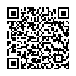  201900000006865143 201900000006865143 201900000006865143 АС  " Є-ЗВІТНІСТЬ " АС  " Є-ЗВІТНІСТЬ " АС  " Є-ЗВІТНІСТЬ " АС  " Є-ЗВІТНІСТЬ " АС  " Є-ЗВІТНІСТЬ " АС  " Є-ЗВІТНІСТЬ " АС  " Є-ЗВІТНІСТЬ " АС  " Є-ЗВІТНІСТЬ " ст. 8 з 20 ст. 8 з 20 ст. 8 з 20 VI. Зобов’язання VI. Зобов’язання VI. Зобов’язання VI. Зобов’язання VI. Зобов’язання VI. Зобов’язання VI. Зобов’язання Групи зобов’язань Групи зобов’язань Код рядка Усього на початок року Усього на кінець року У тому числі за строками У тому числі за строками У тому числі за строками У тому числі за строками Групи зобов’язань Групи зобов’язань Код рядка Усього на початок року Усього на кінець року до 12 місяців до 12 місяців більше 12 місяців більше 12 місяців 1 1 2 3 4 5 5 6 6 Довгострокові Довгострокові 600 - - - - - - Поточні Поточні 610 - - - - - - Доходи майбутніх періодів Доходи майбутніх періодів 620 - - - - - - VII. Дебіторська заборгованість VII. Дебіторська заборгованість VII. Дебіторська заборгованість VII. Дебіторська заборгованість VII. Дебіторська заборгованість VII. Дебіторська заборгованість VII. Дебіторська заборгованість Найменування показника Найменування показника Код рядка Усього на кінець року У тому числі за строками погашення У тому числі за строками погашення У тому числі за строками погашення У тому числі за строками погашення У тому числі за строками погашення Найменування показника Найменування показника Код рядка Усього на кінець року до 12 місяців від 12 до 18 місяців від 12 до 18 місяців від 18 до 36 місяців від 18 до 36 місяців 1 1 2 3 4 5 5 6 6 Довгострокова дебіторська заборгованість Довгострокова дебіторська заборгованість 650 - - - - - - Поточна дебіторська заборгованість Поточна дебіторська заборгованість 660 - - - - - - Списано у звітному році безнадійної дебіторської заборгованості Списано у звітному році безнадійної дебіторської заборгованості Списано у звітному році безнадійної дебіторської заборгованості Списано у звітному році безнадійної дебіторської заборгованості Списано у звітному році безнадійної дебіторської заборгованості (661) (661) - - Прострочена дебіторська заборгованість Прострочена дебіторська заборгованість Прострочена дебіторська заборгованість Прострочена дебіторська заборгованість Прострочена дебіторська заборгованість (662) (662) - -        з неї:        з неї:        з неї:        з неї:        з неї: матеріали передано до суду, ведеться позовна робота матеріали передано до суду, ведеться позовна робота матеріали передано до суду, ведеться позовна робота матеріали передано до суду, ведеться позовна робота матеріали передано до суду, ведеться позовна робота - - винесено рішення суду, виконавче провадження винесено рішення суду, виконавче провадження винесено рішення суду, виконавче провадження винесено рішення суду, виконавче провадження винесено рішення суду, виконавче провадження - - проти дебітора порушено справу про банкрутство: проти дебітора порушено справу про банкрутство: проти дебітора порушено справу про банкрутство: проти дебітора порушено справу про банкрутство: проти дебітора порушено справу про банкрутство: - - заборгованість заявлена та визнана заборгованість заявлена та визнана заборгованість заявлена та визнана заборгованість заявлена та визнана заборгованість заявлена та визнана - - заборгованість заявлена та не визнана заборгованість заявлена та не визнана заборгованість заявлена та не визнана заборгованість заявлена та не визнана заборгованість заявлена та не визнана - - заборгованість не заявлена заборгованість не заявлена заборгованість не заявлена заборгованість не заявлена заборгованість не заявлена - - стосовно дебітора проведено державну реєстрацію припинення юридичної особи в результаті ліквідації стосовно дебітора проведено державну реєстрацію припинення юридичної особи в результаті ліквідації стосовно дебітора проведено державну реєстрацію припинення юридичної особи в результаті ліквідації стосовно дебітора проведено державну реєстрацію припинення юридичної особи в результаті ліквідації стосовно дебітора проведено державну реєстрацію припинення юридичної особи в результаті ліквідації - -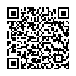  201900000006865143 201900000006865143 201900000006865143 АС  " Є-ЗВІТНІСТЬ " АС  " Є-ЗВІТНІСТЬ " АС  " Є-ЗВІТНІСТЬ " АС  " Є-ЗВІТНІСТЬ " АС  " Є-ЗВІТНІСТЬ " АС  " Є-ЗВІТНІСТЬ " АС  " Є-ЗВІТНІСТЬ " АС  " Є-ЗВІТНІСТЬ " ст. 9 з 20 ст. 9 з 20 ст. 9 з 20 VIII. Грошові кошти та їх еквіваленти розпорядників бюджетних коштів та державних цільових фондів VIII. Грошові кошти та їх еквіваленти розпорядників бюджетних коштів та державних цільових фондів VIII. Грошові кошти та їх еквіваленти розпорядників бюджетних коштів та державних цільових фондів VIII. Грошові кошти та їх еквіваленти розпорядників бюджетних коштів та державних цільових фондів VIII. Грошові кошти та їх еквіваленти розпорядників бюджетних коштів та державних цільових фондів VIII. Грошові кошти та їх еквіваленти розпорядників бюджетних коштів та державних цільових фондів VIII. Грошові кошти та їх еквіваленти розпорядників бюджетних коштів та державних цільових фондів Найменування показника Найменування показника Код рядка На початок звітного року На кінець звітного року На кінець звітного року На кінець звітного року 1 1 2 3 4 4 4 Грошові кошти та їх еквіваленти розпорядників бюджетних коштів та державних цільових фондів у національній валюті, у тому числі в: Грошові кошти та їх еквіваленти розпорядників бюджетних коштів та державних цільових фондів у національній валюті, у тому числі в: 670 - 2516 2516 2516     касі     касі 671 - - - -     казначействі на реєстраційних рахунках     казначействі на реєстраційних рахунках 672 - 2516 2516 2516     казначействі на інших рахунках     казначействі на інших рахунках 673 - - - -     установах банків на поточних та інших рахунках     установах банків на поточних та інших рахунках 674 - - - -     установах банків у тимчасовому розпорядженні     установах банків у тимчасовому розпорядженні 675 - - - -     дорозі     дорозі 676 - - - - Грошові кошти та їх еквіваленти розпорядників бюджетних коштів та державних цільових фондів  у іноземній валюті, у тому числі: Грошові кошти та їх еквіваленти розпорядників бюджетних коштів та державних цільових фондів  у іноземній валюті, у тому числі: 680 - - - -      на поточних рахунках      на поточних рахунках 681 - - - -      інші кошти в іноземній валюті      інші кошти в іноземній валюті 682 - - - -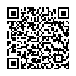  201900000006865143 АС  " Є-ЗВІТНІСТЬ " АС  " Є-ЗВІТНІСТЬ " АС  " Є-ЗВІТНІСТЬ " АС  " Є-ЗВІТНІСТЬ " ст. 10 з 20 ст. 10 з 20 ст. 10 з 20 IХ. Доходи та витрати IХ. Доходи та витрати IХ. Доходи та витрати IХ. Доходи та витрати Найменування показника Найменування показника Код рядка За рік 1 1 2 3 Доходи від обмінних і необмінних операцій, визнані протягом звітного періоду, – усього Доходи від обмінних і необмінних операцій, визнані протягом звітного періоду, – усього 760 15561268     у тому числі:     у тому числі: від обмінних операцій: від обмінних операцій: бюджетні асигнування бюджетні асигнування 770 15491896 надання послуг надання послуг 780 359 продаж продаж 790 322 операції з капіталом операції з капіталом 800 - продаж нерухомого майна продаж нерухомого майна 810 - відсотки відсотки 820 - роялті роялті 830 - дивіденди дивіденди 840 - інші доходи від обмінних операцій інші доходи від обмінних операцій 850 -     у тому числі:     у тому числі: курсова різниця курсова різниця 851 - дооцінка активів у межах суми попередньої уцінки дооцінка активів у межах суми попередньої уцінки 852 - відновлення корисності активів відновлення корисності активів 853 - від необмінних операцій: від необмінних операцій: податкові надходження податкові надходження 860 - неподаткові надходження неподаткові надходження 870 - трансферти трансферти 880 - гранти та дарунки гранти та дарунки 890 68691 надходження до державних цільових фондів надходження до державних цільових фондів 900 - списаних зобов’язань, що не підлягають погашенню списаних зобов’язань, що не підлягають погашенню 910 -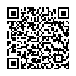  201900000006865143 АС  " Є-ЗВІТНІСТЬ " АС  " Є-ЗВІТНІСТЬ " АС  " Є-ЗВІТНІСТЬ " АС  " Є-ЗВІТНІСТЬ " ст. 11 з 20 ст. 11 з 20 ст. 11 з 20 інші витрати - усього інші витрати - усього інші витрати - усього 920 68691 68691     у тому числі:     у тому числі:     у тому числі: інші витрати за обмінними операціями інші витрати за обмінними операціями інші витрати за обмінними операціями 930 - -     з них:     з них:     з них: курсова різниця курсова різниця курсова різниця 931 - - витрати, пов’язані з реалізацією активів витрати, пов’язані з реалізацією активів витрати, пов’язані з реалізацією активів 932 - - уцінка активів уцінка активів уцінка активів 933 - - втрати від зменшення корисності активів втрати від зменшення корисності активів втрати від зменшення корисності активів 934 - - інші витрати за необмінними операціями інші витрати за необмінними операціями інші витрати за необмінними операціями 940 68691 68691     з них:     з них:     з них: витрати, пов’язані з передачею активів, що суб’єкти державного сектору передають суб’єктам господарювання, фізичним особам та іншим суб’єктам державного сектору для виконання цільових заходів витрати, пов’язані з передачею активів, що суб’єкти державного сектору передають суб’єктам господарювання, фізичним особам та іншим суб’єктам державного сектору для виконання цільових заходів витрати, пов’язані з передачею активів, що суб’єкти державного сектору передають суб’єктам господарювання, фізичним особам та іншим суб’єктам державного сектору для виконання цільових заходів 941 - - неповернення депозитів неповернення депозитів неповернення депозитів 942 - - Сума отриманих активів, робіт (послуг) у натуральній формі Сума отриманих активів, робіт (послуг) у натуральній формі Сума отриманих активів, робіт (послуг) у натуральній формі Сума отриманих активів, робіт (послуг) у натуральній формі (950) (950) 69433 Сума витрат, визнаних у зв’язку з недоотриманням раніше визнаних доходів Сума витрат, визнаних у зв’язку з недоотриманням раніше визнаних доходів Сума витрат, визнаних у зв’язку з недоотриманням раніше визнаних доходів Сума витрат, визнаних у зв’язку з недоотриманням раніше визнаних доходів (960) (960) -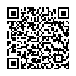  201900000006865143 201900000006865143 АС  " Є-ЗВІТНІСТЬ " АС  " Є-ЗВІТНІСТЬ " АС  " Є-ЗВІТНІСТЬ " АС  " Є-ЗВІТНІСТЬ " АС  " Є-ЗВІТНІСТЬ " АС  " Є-ЗВІТНІСТЬ " АС  " Є-ЗВІТНІСТЬ " ст. 12 з 20 ст. 12 з 20 ст. 12 з 20 Х. Нестачі і втрати грошових коштів і  матеріальних цінностей Х. Нестачі і втрати грошових коштів і  матеріальних цінностей Х. Нестачі і втрати грошових коштів і  матеріальних цінностей Х. Нестачі і втрати грошових коштів і  матеріальних цінностей Найменування показника Найменування показника Код рядка За рік 1 1 2 3 Недостачі та крадіжки грошових коштів і матеріальних цінностей на початок звітного року Недостачі та крадіжки грошових коштів і матеріальних цінностей на початок звітного року 970 - Установлено недостач та крадіжок грошових коштів і матеріальних цінностей протягом звітного року – усього Установлено недостач та крадіжок грошових коштів і матеріальних цінностей протягом звітного року – усього 980 -     з них:     з них:     віднесено на винних осіб     віднесено на винних осіб 981 - Списано недостачі в межах природного убутку Списано недостачі в межах природного убутку 990 - Списано недостачі, винні особи за якими не встановлені Списано недостачі, винні особи за якими не встановлені 1000 - Стягнуто з винних осіб Стягнуто з винних осіб 1010 - Списано за висновками слідчих органів Списано за висновками слідчих органів 1020 - Недостачі та крадіжки грошових коштів і матеріальних цінностей на кінець звітного року Недостачі та крадіжки грошових коштів і матеріальних цінностей на кінець звітного року 1030 -    у тому числі:    у тому числі:    віднесених на винних осіб    віднесених на винних осіб 1031 -    справи знаходяться у слідчих органах (винні особи не встановлені)    справи знаходяться у слідчих органах (винні особи не встановлені) 1032 -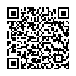  201900000006865143 АС  " Є-ЗВІТНІСТЬ " АС  " Є-ЗВІТНІСТЬ " АС  " Є-ЗВІТНІСТЬ " АС  " Є-ЗВІТНІСТЬ " ст. 13 з 20 ст. 13 з 20 ст. 13 з 20 ХІ. Будівельні контракти ХІ. Будівельні контракти ХІ. Будівельні контракти ХІ. Будівельні контракти Найменування показника Найменування показника Код рядка За рік 1 1 2 3 Дохід за будівельними контрактами за звітний рік Дохід за будівельними контрактами за звітний рік 1050 - Загальна сума за незавершеними будівельними контрактами Загальна сума за незавершеними будівельними контрактами 1060 - Загальна сума зазнаних витрат і визнаного дефіциту на дату балансу Загальна сума зазнаних витрат і визнаного дефіциту на дату балансу 1070 - Сума отриманих авансів за будівельними контрактами на дату балансу Сума отриманих авансів за будівельними контрактами на дату балансу 1080 - Вартість виконаних субпідрядних робіт Вартість виконаних субпідрядних робіт 1090 - Сума проміжних рахунків, яка несплачена Сума проміжних рахунків, яка несплачена 1100 - Сума валової заборгованості замовників на дату балансу Сума валової заборгованості замовників на дату балансу 1110 - Сума валової заборгованості замовникам на дату балансу Сума валової заборгованості замовникам на дату балансу 1120 -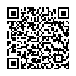  201900000006865143 АС  " Є-ЗВІТНІСТЬ " АС  " Є-ЗВІТНІСТЬ " АС  " Є-ЗВІТНІСТЬ " АС  " Є-ЗВІТНІСТЬ " ст. 14 з 20 ст. 14 з 20 ХІІ. Біологічні активи ХІІ. Біологічні активи ХІІ. Біологічні активи ХІІ. Біологічні активи ХІІ. Біологічні активи ХІІ. Біологічні активи ХІІ. Біологічні активи ХІІ. Біологічні активи ХІІ. Біологічні активи ХІІ. Біологічні активи Групи біологічних активів Код рядка Обліковуються за первісною вартістю Обліковуються за первісною вартістю Обліковуються за первісною вартістю Обліковуються за первісною вартістю Обліковуються за первісною вартістю Обліковуються за первісною вартістю Обліковуються за первісною вартістю Обліковуються за первісною вартістю Обліковуються за первісною вартістю Обліковуються за справедливою вартістю Обліковуються за справедливою вартістю Обліковуються за справедливою вартістю Обліковуються за справедливою вартістю Обліковуються за справедливою вартістю Обліковуються за справедливою вартістю Обліковуються за справедливою вартістю Групи біологічних активів Код рядка Залишок на початок року Залишок на початок року надійшло за рік вибуло за рік вибуло за рік нараховано амортизації за рік зменшення/віднов- лення корисності залишок на кінець року залишок на кінець року залишок на початок року надійшло за рік зміни вартості за рік вибуло за рік залишок на кінець року залишок на кінець року залишок на кінець року Групи біологічних активів Код рядка первісна вартість накопичена амортизація надійшло за рік первісна вартість накопичена амортизація нараховано амортизації за рік зменшення/віднов- лення корисності первісна вартість накопичена амортизація залишок на початок року надійшло за рік зміни вартості за рік вибуло за рік залишок на кінець року залишок на кінець року залишок на кінець року 1 2 3 4 5 6 7 8 9 10 11 12 13 14 15 16 16 16 Довгострокові біологічні активи –усього 1140 - - - - - - - - - - - - - - - - у тому числі: робоча худоба 1141 - - - - - - - - - - - - - - - - продуктивна худоба 1142 - - - - - - - - - - - - - - - - багаторічні насадження 1143 - - - - - - - - - - - - - - - - інші довгострокові біологічні активи 1144 - - - - - - - - - - - - - - - - Поточні біологічні активи – усього 1150 - X - - X X X - X - - - - - - - у тому числі: тварини на вирощуванні та відгодівлі 1151 - X - - X X X - X - - - - - - - біологічні активи у стані біологічних перетворень (крім тварин на вирощуванні та відгодівлі) 1152 - X - - X X X - X - - - - - - - Інші поточні біологічні активи 1153 - X - - X X X - X - - - - - - - Разом 1190 - - - - - - - - - - - - - - - - З рядка 1190 графи 10 і графи 16 З рядка 1190 графи 10 і графи 16 З рядка 1190 графи 10 і графи 16 балансова вартість біологічних активів, щодо яких існують передбачені законодавством обмеження права власності балансова вартість біологічних активів, щодо яких існують передбачені законодавством обмеження права власності балансова вартість біологічних активів, щодо яких існують передбачені законодавством обмеження права власності балансова вартість біологічних активів, щодо яких існують передбачені законодавством обмеження права власності балансова вартість біологічних активів, щодо яких існують передбачені законодавством обмеження права власності балансова вартість біологічних активів, щодо яких існують передбачені законодавством обмеження права власності балансова вартість біологічних активів, щодо яких існують передбачені законодавством обмеження права власності балансова вартість біологічних активів, щодо яких існують передбачені законодавством обмеження права власності балансова вартість біологічних активів, щодо яких існують передбачені законодавством обмеження права власності балансова вартість біологічних активів, щодо яких існують передбачені законодавством обмеження права власності (1191) - - - - балансова вартість біологічних активів, переданих у заставу  як забезпечення зобов’язань балансова вартість біологічних активів, переданих у заставу  як забезпечення зобов’язань балансова вартість біологічних активів, переданих у заставу  як забезпечення зобов’язань балансова вартість біологічних активів, переданих у заставу  як забезпечення зобов’язань балансова вартість біологічних активів, переданих у заставу  як забезпечення зобов’язань балансова вартість біологічних активів, переданих у заставу  як забезпечення зобов’язань балансова вартість біологічних активів, переданих у заставу  як забезпечення зобов’язань балансова вартість біологічних активів, переданих у заставу  як забезпечення зобов’язань балансова вартість біологічних активів, переданих у заставу  як забезпечення зобов’язань балансова вартість біологічних активів, переданих у заставу  як забезпечення зобов’язань (1192) - - - - З рядка 1190 графи 13 З рядка 1190 графи 13 З рядка 1190 графи 13 вартість придбаних біологічних активів вартість придбаних біологічних активів вартість придбаних біологічних активів вартість придбаних біологічних активів вартість придбаних біологічних активів вартість придбаних біологічних активів вартість придбаних біологічних активів вартість придбаних біологічних активів вартість придбаних біологічних активів вартість придбаних біологічних активів (1193) - - - - вартість безоплатно отриманих біологічних активів вартість безоплатно отриманих біологічних активів вартість безоплатно отриманих біологічних активів вартість безоплатно отриманих біологічних активів вартість безоплатно отриманих біологічних активів вартість безоплатно отриманих біологічних активів вартість безоплатно отриманих біологічних активів вартість безоплатно отриманих біологічних активів вартість безоплатно отриманих біологічних активів вартість безоплатно отриманих біологічних активів (1194) - - - - З рядка 1190 графи 15 З рядка 1190 графи 15 З рядка 1190 графи 15 вартість реалізованих біологічних активів вартість реалізованих біологічних активів вартість реалізованих біологічних активів вартість реалізованих біологічних активів вартість реалізованих біологічних активів вартість реалізованих біологічних активів вартість реалізованих біологічних активів вартість реалізованих біологічних активів вартість реалізованих біологічних активів вартість реалізованих біологічних активів (1195) - - - - вартість безоплатно переданих біологічних активів вартість безоплатно переданих біологічних активів вартість безоплатно переданих біологічних активів вартість безоплатно переданих біологічних активів вартість безоплатно переданих біологічних активів вартість безоплатно переданих біологічних активів вартість безоплатно переданих біологічних активів вартість безоплатно переданих біологічних активів вартість безоплатно переданих біологічних активів вартість безоплатно переданих біологічних активів (1196) - - - -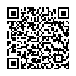  201900000006865143 201900000006865143 201900000006865143 201900000006865143 АС  " Є-ЗВІТНІСТЬ " АС  " Є-ЗВІТНІСТЬ " АС  " Є-ЗВІТНІСТЬ " АС  " Є-ЗВІТНІСТЬ " АС  " Є-ЗВІТНІСТЬ " АС  " Є-ЗВІТНІСТЬ " АС  " Є-ЗВІТНІСТЬ " АС  " Є-ЗВІТНІСТЬ " АС  " Є-ЗВІТНІСТЬ " АС  " Є-ЗВІТНІСТЬ " ст. 15 з 20 ст. 15 з 20 ст. 15 з 20 ст. 15 з 20 Обсяг виробництва сільськогосподарської продукції за звітний період Обсяг виробництва сільськогосподарської продукції за звітний період Обсяг виробництва сільськогосподарської продукції за звітний період Обсяг виробництва сільськогосподарської продукції за звітний період Обсяг виробництва сільськогосподарської продукції за звітний період Обсяг виробництва сільськогосподарської продукції за звітний період Обсяг виробництва сільськогосподарської продукції за звітний період Найменування показника Найменування показника Код рядка Одиниця виміру Кількість Вартість первісного визнання  за одиницю Вартість первісного визнання, усього 1 1 2 3 4 5 6 Продукція та додаткові біологічні активи рослинництва - усього Продукція та додаткові біологічні активи рослинництва - усього 1200 - - - у тому числі: у тому числі: зернові і зернобобові зернові і зернобобові 1210 - - - з них: з них: пшениця пшениця 1211 - - - соя соя 1212 - - - соняшник соняшник 1213 - - - ріпак ріпак 1214 - - - цукрові буряки (фабричні) цукрові буряки (фабричні) 1215 - - - картопля картопля 1216 - - - плоди (зерняткові, кісточкові) плоди (зерняткові, кісточкові) 1217 - - - інша продукція рослинництва інша продукція рослинництва 1218 - - - додаткові біологічні активи рослинництва додаткові біологічні активи рослинництва 1219 - - - Продукція та додаткові біологічні активи тваринництва - усього Продукція та додаткові біологічні активи тваринництва - усього 1220 - - - у тому числі: у тому числі: приріст живої маси - усього приріст живої маси - усього 1230 - - - з нього: з нього:     велика рогата худоба     велика рогата худоба 1231 - - - свині свині 1232 - - - молоко молоко 1233 - - - вовна вовна 1234 - - - яйця яйця 1235 - - -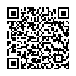  201900000006865143 АС  " Є-ЗВІТНІСТЬ " АС  " Є-ЗВІТНІСТЬ " АС  " Є-ЗВІТНІСТЬ " АС  " Є-ЗВІТНІСТЬ " АС  " Є-ЗВІТНІСТЬ " АС  " Є-ЗВІТНІСТЬ " ст. 16 з 20 ст. 16 з 20 ст. 16 з 20 інша продукція тваринництва інша продукція тваринництва 1236 - - - додаткові біологічні активи тваринництва додаткові біологічні активи тваринництва 1237 - - - продукція рибництва продукція рибництва 1238 - - - Сільськогосподарська продукція та додаткові біологічні активи - разом Сільськогосподарська продукція та додаткові біологічні активи - разом 1240 - - -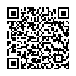  201900000006865143 АС  " Є-ЗВІТНІСТЬ " АС  " Є-ЗВІТНІСТЬ " АС  " Є-ЗВІТНІСТЬ " АС  " Є-ЗВІТНІСТЬ " АС  " Є-ЗВІТНІСТЬ " АС  " Є-ЗВІТНІСТЬ " ст. 17 з 20 ст. 17 з 20 ст. 17 з 20 ХІІІ. Розшифрування позабалансових рахунків ХІІІ. Розшифрування позабалансових рахунків ХІІІ. Розшифрування позабалансових рахунків ХІІІ. Розшифрування позабалансових рахунків ХІІІ. Розшифрування позабалансових рахунків ХІІІ. Розшифрування позабалансових рахунків ХІІІ. Розшифрування позабалансових рахунків ХІІІ. Розшифрування позабалансових рахунків ХІІІ. Розшифрування позабалансових рахунків ХІІІ. Розшифрування позабалансових рахунків Назва рахунку позабалансового обліку Назва рахунку позабалансового обліку Код рядка Залишок на початок звітного року Надходження Вибуття Залишок на кінець звітного періоду Залишок на кінець звітного періоду Залишок на кінець звітного періоду Залишок на кінець звітного періоду 1 1 2 3 4 5 6 6 6 6 01 «Орендовані основні засоби та нематеріальні активи» 01 «Орендовані основні засоби та нематеріальні активи» 1310 - - - - - - - 011 «Орендовані основні засоби розпорядників бюджетних коштів» 011 «Орендовані основні засоби розпорядників бюджетних коштів» 1311 - - - - - - - 012 «Орендовані основні засоби державних цільових фондів» 012 «Орендовані основні засоби державних цільових фондів» 1312 - - - - - - - 013 «Орендовані нематеріальні активи розпорядників бюджетних коштів» 013 «Орендовані нематеріальні активи розпорядників бюджетних коштів» 1313 - - - - - - - 014 «Орендовані нематеріальні активи державних цільових фондів» 014 «Орендовані нематеріальні активи державних цільових фондів» 1314 - - - - - - - 02 «Активи на відповідальному зберіганні» 02 «Активи на відповідальному зберіганні» 1320 - - - - - - - 021 «Активи на відповідальному зберіганні розпорядників бюджетних коштів» 021 «Активи на відповідальному зберіганні розпорядників бюджетних коштів» 1321 - - - - - - - 022 «Активи на відповідальному зберіганні державних цільових фондів» 022 «Активи на відповідальному зберіганні державних цільових фондів» 1322 - - - - - - - 03 «Бюджетні зобов’язання» 03 «Бюджетні зобов’язання» 1330 - - - - - - - 031 «Укладені договори (угоди, контракти) розпорядників бюджетних коштів» 031 «Укладені договори (угоди, контракти) розпорядників бюджетних коштів» 1331 - - - - - - - 032 «Укладені договори (угоди, контракти) державних цільових фондів» 032 «Укладені договори (угоди, контракти) державних цільових фондів» 1332 - - - - - - - 04 «Непередбачені активи» 04 «Непередбачені активи» 1340 - - - - - - - 041 «Непередбачені активи  розпорядників бюджетних коштів» 041 «Непередбачені активи  розпорядників бюджетних коштів» 1341 - - - - - - - 042 «Непередбачені активи державних цільових фондів» 042 «Непередбачені активи державних цільових фондів» 1342 - - - - - - - 043 «Тимчасово передані активи» 043 «Тимчасово передані активи» 1343 - - - - - - - 05 «Непередбачені зобов’язання, гарантії та забезпечення надані» 05 «Непередбачені зобов’язання, гарантії та забезпечення надані» 1350 - - - - - - - 051 «Гарантії та забезпечення надані розпорядників бюджетних коштів» 051 «Гарантії та забезпечення надані розпорядників бюджетних коштів» 1351 - - - - - - - 052 «Гарантії та забезпечення надані державних цільових фондів» 052 «Гарантії та забезпечення надані державних цільових фондів» 1352 - - - - - - -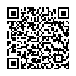  201900000006865143 АС  " Є-ЗВІТНІСТЬ " АС  " Є-ЗВІТНІСТЬ " АС  " Є-ЗВІТНІСТЬ " АС  " Є-ЗВІТНІСТЬ " АС  " Є-ЗВІТНІСТЬ " АС  " Є-ЗВІТНІСТЬ " ст. 18 з 20 ст. 18 з 20 ст. 18 з 20 ст. 18 з 20 053 «Непередбачені зобов’язання  розпорядників бюджетних коштів» 053 «Непередбачені зобов’язання  розпорядників бюджетних коштів» 1353 - - - - - - - 054 «Непередбачені зобов’язання державних цільових фондів» 054 «Непередбачені зобов’язання державних цільових фондів» 1354 - - - - - - - 06 «Гарантії та забезпечення отримані» 06 «Гарантії та забезпечення отримані» 1360 - - - - - - - 061 «Гарантії та забезпечення отримані розпорядників бюджетних коштів» 061 «Гарантії та забезпечення отримані розпорядників бюджетних коштів» 1361 - - - - - - - 062 «Гарантії та забезпечення отримані державних цільових фондів» 062 «Гарантії та забезпечення отримані державних цільових фондів» 1362 - - - - - - - 07 «Списані активи» 07 «Списані активи» 1370 - - - - - - - 071 «Списана дебіторська заборгованість розпорядників бюджетних коштів» 071 «Списана дебіторська заборгованість розпорядників бюджетних коштів» 1371 - - - - - - - 072 «Списана дебіторська заборгованість державних цільових фондів» 072 «Списана дебіторська заборгованість державних цільових фондів» 1372 - - - - - - - 073 «Невідшкодовані нестачі і втрати від псування цінностей розпорядників бюджетних коштів» 073 «Невідшкодовані нестачі і втрати від псування цінностей розпорядників бюджетних коштів» 1373 - - - - - - - 074 «Невідшкодовані нестачі і втрати від псування цінностей державних цільових фондів» 074 «Невідшкодовані нестачі і втрати від псування цінностей державних цільових фондів» 1374 - - - - - - - 08 «Бланки документів суворої звітності» 08 «Бланки документів суворої звітності» 1380 - 72 - 72 72 72 72 081 «Бланки документів суворої звітності розпорядників бюджетних коштів» 081 «Бланки документів суворої звітності розпорядників бюджетних коштів» 1381 - 72 - 72 72 72 72 082 «Бланки документів суворої звітності державних цільових фондів» 082 «Бланки документів суворої звітності державних цільових фондів» 1382 - - - - - - - 09 «Передані (видані) активи відповідно до законодавства» 09 «Передані (видані) активи відповідно до законодавства» 1390 - - - - - - - 091 «Передані (видані) активи відповідно до законодавства розпорядників бюджетних коштів» 091 «Передані (видані) активи відповідно до законодавства розпорядників бюджетних коштів» 1391 - - - - - - - 092 «Передані (видані) активи відповідно до законодавства державних цільових фондів» 092 «Передані (видані) активи відповідно до законодавства державних цільових фондів» 1392 - - - - - - - Разом Разом 1400 - 72 - 72 72 72 72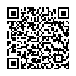  201900000006865143 АС  " Є-ЗВІТНІСТЬ " АС  " Є-ЗВІТНІСТЬ " АС  " Є-ЗВІТНІСТЬ " АС  " Є-ЗВІТНІСТЬ " АС  " Є-ЗВІТНІСТЬ " АС  " Є-ЗВІТНІСТЬ " ст. 19 з 20 ст. 19 з 20 ст. 19 з 20 ст. 19 з 20 Керівник (посадова особа) Керівник (посадова особа) Король МО Король МО Король МО Король МО Головний бухгалтер (спеціаліст, на якого покладено виконання обов’язків бухгалтерської служби) Головний бухгалтер (спеціаліст, на якого покладено виконання обов’язків бухгалтерської служби) Прончак ЯЯ Прончак ЯЯ Прончак ЯЯ Прончак ЯЯ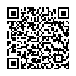  201900000006865143 АС  " Є-ЗВІТНІСТЬ " АС  " Є-ЗВІТНІСТЬ " АС  " Є-ЗВІТНІСТЬ " ст. 20 з 20 ст. 20 з 20 ст. 20 з 20 ст. 20 з 20